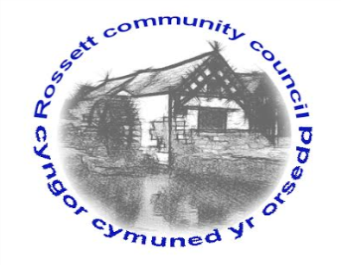 Rossett Community Council13th February 2020The next meeting of Rossett Community Council is to be held at Rossett Village Hall back room, Station Road, Rossett on Wednesday 19th February 2020 at 7.30pm to transact the following business.Yours faithfullyWendy PaceClerk for the Council	AGENDADeclarations of InterestMembers are reminded that they should declare the existence and nature of any personal or prejudicial interest in the business of this meeting.Apologies for absence. Approval of the Minutes of the 15th January 2020 meeting.Police Report – revision to production of information.Representation's from General PublicMatters ArisingHwb Yr Orsedd Contribution to OWL Cymru – Cllr ParringtonRenewal of WCBC Dog Control and Dog Fouling Protection Order6.	Matters to be discussed:Volunteer Group – Cllr CleaverVE Day Event – Cllr FortuneClearing of ditches – Cllr Pretsell7.	Reports: To receive updates from the following:County Councillor Jones’ ReportClerk’s Report Reports from Community Councillors8.	Planning: P/2019/0909 – Three Acres, Rosemary Lane, Burton – Application for Variation of Condition No. 2 Imposed Under Planning Permission P/2018/0904 to Vary the Designs of the Extensions and of the Materials to be used.P/2020/0022 – 1 Beech Hollows, Rossett – Incorporation of Land into Residential Curtilage and Erection of 2m High Boundary Wall.P/2020/0101 – 14 Stonewalls, Burton, Rossett – Works to Trees Subject to Tree Preservation Order WCBC 51, Reduce Height of 1 Ash by up to 5 M.9.	Finance:Finance Report hyInvoices payable (see attached schedule)10.	Other Items brought to the Council’s Attention by Councillors11.	Date, Venue and Time of next meeting: Wednesday 18th March 2020 at 7.30pm at Rossett Presbyterian Church meeting room, Station Road._____________________________________________________________Clerk : Wendy Pace : clerk@rossettcommunitycouncil.cymru  Tel:  07421 261118